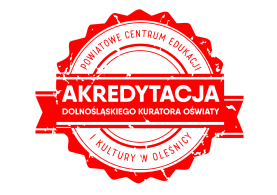 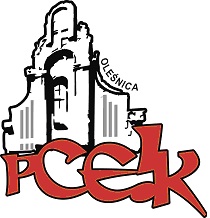 ZAPRASZAMY NA WARSZTATYKierunek polityki oświatowej:  Podniesienie jakości edukacji matematycznej, przyrodniczej i informatycznej.KOD: W77Adresaci:  nauczyciele matematyki w szkołach podstawowych  oraz  nauczyciele edukacji wczesnoszkolnej.Cele: Poznanie możliwości i ograniczeń w pracy z uczniem z trudnościami w uczniu się matematyki.PROGRAM SZKOLENIA: Stymulowanie rozwoju operacyjnego rozumowania  Metody i środki dydaktyczne w pracy z uczniem z obniżonym potencjałem intelektualnym  Metody i środki dydaktyczne stosowane w pracy z uczniem z dyskalkulią.Termin szkolenia –   19.03.2018 r.     godz. 16:00 Czas trwania – 4 godziny dydaktyczneOsoba prowadząca  - dr Elżbieta Kalinowska - doktor nauk humanistycznych, specjalistka w zakresie diagnozy i terapii uczniów ze specyficznymi trudnościami w uczeniu się, nauczyciel akademicki, metodyk nauczania.Kierownik merytoryczny – Leszek Biegasik – konsultant PCEiK ds. edukacji matematycznej UWAGA!Uczestnicy warsztatów powinni przynieść nożyczki oraz flamastry bądź kredki.Osoby zainteresowane udziałem w formie doskonalenia prosimy o przesyłanie zgłoszeń do 15.03.2018 r. Zgłoszenie na szkolenie następuje poprzez wypełnienie formularza (załączonego do zaproszenia) i przesłanie go pocztą mailową do PCEiK. Ponadto przyjmujemy telefoniczne zgłoszenia na szkolenia. W przypadku korzystania z kontaktu telefonicznego konieczne jest wypełnienie formularza zgłoszenia w dniu rozpoczęcia szkolenia. Uwaga! Ilość miejsc ograniczona. Decyduje kolejność zapisów.Odpłatność:● nauczyciele z placówek oświatowych prowadzonych przez Miasta i Gminy, które podpisały z PCEiK porozumienie dotyczące doskonalenia zawodowego nauczycieli na 2018 rok –  30 złverte● nauczyciele z placówek oświatowych prowadzonych przez Miasta i Gminy, które nie podpisały z PCEiK porozumienia dotyczącego doskonalenia zawodowego nauczycieli na 2018 rok  – 150 zł*  w przypadku form liczących nie więcej niż 4 godziny dydaktyczne i realizowanych przez konsultanta/doradcę  metodycznego zatrudnionego w PCEiK.Wpłaty na konto bankowe Numer konta: 26 9584 0008 2001 0011 4736 0005Rezygnacja z udziału w formie doskonalenia musi nastąpić w formie pisemnej (np. e-mail), najpóźniej na 3 dni robocze przed rozpoczęciem szkolenia. Rezygnacja w terminie późniejszym wiąże się z koniecznością pokrycia kosztów organizacyjnych w wysokości 50%. Nieobecność na szkoleniu lub konferencji nie zwalnia z dokonania opłaty.